UFSCAR – CECH (Centro de Educação e Ciências Humana)ATA DA 16ª REUNIÃO DA EQUIPE DA UNIDADE ESPECIAL DE INFORMAÇÃO E MEMÓRIA - UEIM,  REALIZADA EM 03 DE DEZEMBRO  DE 2020, ÀS 09h15, ON-LINE (plataforma institucional RNP - Rede Nacional de Ensino e Pesquisa).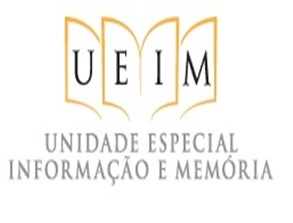 Às nove horas e quinze minutos do dia três de dezembro, no ano dois mil e vinte, on-line, através da plataforma institucional RNP - Rede Nacional de Ensino e Pesquisa, contando com a presença da Coordenadora Pró-Tempore da UEIM, Profa. Dra. Luciana Salazar Salgado, do Bibliotecário Documentalista  e Coordenador Técnico Pró-Tempore da UEIM, Ricardo Biscalchin, da Auxiliar em Administração Gisele Ap. Monti Carmelo Donadoni e da Estagiária Administrativa Thaís Rodrigues de Sousa,  foi realizada a décima sexta reunião da Equipe da Unidade Especial de Informação e Memória, UEIM/CECH, sob a presidência da Coordenadora Pró-tempore da UEIM, Profa. Dra. Luciana Salazar Salgado. PAUTA: 1- Aprovação da Ata da 15ª  Reunião  da  UEIM  durante a pandemia de COVID-19, realizada em 26/11/2020. Aprovada por unanimidade; 2-   Profa. Luciana pediu para a Thaís trazer para pensar uma ideia para entregar em dezembro de 2020. A Estagiária Administrativa, Thaís Rodrigues de Sousa esteve presencialmente na UFSCar no dia 02 de dezembro de 2020, no período da tarde, com mais dois amigos, Luciene Leme Oliveira e Lucas Aparecido da Silva Quelé, para tirar fotos da universidade para a realização do Projeto de 50 anos da UFSCar.  A mesma informou aos presentes que alguns locais exatos não foram identificados para que pudessem fazer o antes e o depois. Ricardo Biscalchin, Coordenador Técnico Pró-Tempore da UEIM, se recordou que o setor cultural da Universidade foi demolido, aonde era o espaço para os alunos estudarem e que depois se transformou no palquinho.  Thaís disse que o próximo passo do projeto é escolher e saber aonde postar as fotos. Profa. Drª. Luciana Salazar Salgado, Coordenadora Pró-Tempore da UEIM, sugeriu fazer uma galeria no instagram. Ricardo disse que estudou como inserir uma galeria de fotos no facebook. Considera também colocar algumas fotos no site da UEIM como chamariz, com link de acesso de convite para as redes sociais;   3- Acompanhamento da aprovação das atualizações do Regimento Interno da UEIM. A Auxiliar em Administração Gisele Ap. Monti Carmelo Donadoni, secretária da UEIM, informou aos presentes que a tramitação do processo SEI nº 23112.001130/1997-86, ainda continua aguardando o parecer da Procuradoria Federal da UFSCar.  INFORMES: 1- Processo SEI nº 23.112-021332/2020-18, sobre o período de férias (30 dias: 02/01 a 31/01/2021) da Estagiária Administrativa Thaís Rodrigues de Sousa no Sistema de Férias. Gisele Monti C. Donadoni, Auxiliar em Administração da UEIM, informou aos presentes que as férias da Estagiária Administrativa Thaís Rodrigues de Sousa, período de 02 à 31/01/2021,  foi inserida no Sistema de Férias da UFSCar e homologada pela ProGPe, após solicitação através do Processo SEI nº 23.112-021332/2020-18;    2- Processo nº 23.112-17816/2020-62 – Assinatura do Termo de Recebimento de Bens Patrimoniais nº 001/2020 UEIM/CECH  - computador e monitor que a SIN providenciou para a UEIM.  Gisele Monti Carmelo Donadoni, Auxiliar em Administração da UEIM, disse que após a Profa. Drª. Luciana Salazar Salgado, Coordenadora Pró-Tempore da UEIM, assinar o Termo de Recebimento de Bens  Patrimoniais nº 001/2020 UEIM/CECH, conforme solicitado pelo DePat, através do Processo nº 23.112-17816/2020-62, o processo foi concluído;   3- Informe sobre trabalho remoto. O Bibliotecário Documentalista e Coordenador Técnico Pró-Tempore da UEIM pensou no seguinte texto,  a seguir: “A UEIM vem atendendo de forma remota seus pesquisadores, por meio de consultorias via e-mail e videoconferência, possibilitando aos pesquisadores acesso ao conteúdo digital e digitalizado do acervo. A Unidade também tem mantido constante contato via redes sociais e seu site”.   Nada mais havendo a tratar, a reunião foi encerrada às 10h10, e eu, Gisele Aparecida Monti Carmelo Donadoni, lavrei a presente ata que vai assinada pelos participantes da reunião, conforme segue: Luciana Salazar Salgado__________________________________________________________;Ricardo Biscalchin______________________________________________________________;Gisele M. C. Donadoni__________________________________________________________;Thaís Rodrigues de Sousa______________________________________________________.